飯田市立病院薬剤部送付先FAX：0265-21-1277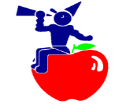 トレーシングレポート（保険薬局がん化学療法情報提供書）　　　　　　　　　　　　　　　　　　　　　　報告日：　　　　年　　月　　日添付資料　□有　・　□無　（　　枚：この用紙を含まない）※このトレーシングレポートは連携充実加算に基づいた、保険薬局から担当医への報告です。※緊急性のある問い合わせや報告は、飯田市立病院（薬剤部）TEL：0265-21-1255にてお願いします。※トレーシングレポートのFAXに対する返信等は行っておりません。次回処方への反映等をご確認ください。【注意】このFAXによる情報は疑義照会ではありません。疑義照会は電話にて行ってください。処方医　　　　　　　　　　科　　　　　　　先生　　　　　　　　保険薬局　名称：住所：TEL：　　　　　　　　　FAX：担当薬剤師名：　　　　　　　　　　　　　　印自筆の場合は印不要患者番号：患者氏名：　　　　　　　　　　　　　生年月日：性　　別：　男　・　女保険薬局　名称：住所：TEL：　　　　　　　　　FAX：担当薬剤師名：　　　　　　　　　　　　　　印自筆の場合は印不要この情報を伝えることに対して患者の同意を　□得た　　　　　　　　　　　　　□得ておりませんが、治療上重要だと思われますのでご報告いたします。この情報を伝えることに対して患者の同意を　□得た　　　　　　　　　　　　　□得ておりませんが、治療上重要だと思われますのでご報告いたします。がん化学療法レジメン名称：報告対象薬剤の名称：【該当する情報提供項目にチェックをお願いします】抗がん薬によると思われる有害事象の報告（可能であればCTCAE v5.0に基づき報告してください）抗がん薬以外の薬剤によると思われる有害事象の報告抗がん薬および支持療法の服薬状況の報告その他【患者さんの状態確認を行った状況にチェックをお願いします】薬剤交付時　　□　電話でのフォローアップ時　　□　患者さんからの相談時（薬剤交付日以降）情報提供内容・提案内容を記入してください。《薬剤部》□報告内容を確認し、主治医へ報告しました。《主治医記入欄》情報提供ありがとうございます。□ 次回より提案内容を考慮し、変更します。提案内容の意図は理解しました。次回診察時に検討いたします。その他：飯田市立病院　　　　　　　科　　医師名：　　　　　　　　　　　記入日：　　　年　　月　　日